 Título:  Caraterísticas dos empreendedores de sucesso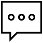 Introdução: Que caraterísticas são comuns entre os empreendedores? Esta atividade visa abordar esta questão tendo como apoio o texto: “Caraterísticas de empreendedores de sucesso”. Pode ser usado em conjunto com atividades relacionadas a ideias de início de negócios. Competências-chave: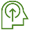 Compreender os princípios do empreendedorismo. Resultado esperado: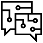 Os alunos estão familiarizados com as principais caraterísticas dos empreendedores de sucesso.  Palavras-chave: 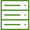 Empreendedor; empreendedorismo.Objetivo do curso: Identificar caraterísticas associadas a empreendedores de sucesso.Parte teórica – explicação do conteúdo:Existem várias caraterísticas diferentes que podem ser associadas a pessoas empreendedoras. No texto estão listadas 10 caraterísticas principais. Antes de lê-lo, tentaremos identificar essas caraterísticas e explicar por que as escolhemos.1. Cada aluno deve escrever num papel três caraterísticas que considerem ser as principais quando se trata de definir um empreendedor e justificá-las. Depois de terminarem de escrever, devem partilhar as suas opções com o grupo e um dos alunos ou o professor / formador deve anotar as caraterísticas num quadro, enquanto as mesmas estiverem a ser enumeradas. Cada vez que uma caraterística é repetida, deve ser anotado.2. Depois de todos terem falado, será escrito no quadro uma lista das 10 caraterísticas mais identificadas, da mais identificada à menos.3. Entregar aos alunos o texto"10 características de empreendedores bem-sucedidos". Estes deve lê-lo.4. No final da leitura, deve-se iniciar um debate geral, enfocando as seguintes questões:- Existem novas características sobre as quais não falamos antes?- Que características consideram ser as principais?- Quais delas considera ter?- Como conseguiria alcançar as que não tem?- É capaz nomear pessoas conhecidas que podem ser consideradas empreendedoras e ter essas caraterísticas?Referências:https://www.investopedia.com/articles/personal-finance/101014/10-characteristics-successful-entrepreneurs.asp